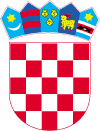   REPUBLIKA HRVATSKA   MINISTARSTVO FINANCIJAUPUTE VEZANE ZA PROVJERU SUKOBA INTERESATemeljem nalaza i preporuka revizora Europske komisije i Tijela za reviziju o potrebi unapređenja procedura vezanih uz provjere potencijalnog sukoba interesa, Koordinacijsko tijelo dostavlja uputu Nadležnim tijelima (NT) i Provedbenim tijelima (PT) zaduženim za provedbu Nacionalnog plana oporavka i otpornosti (NPOO) za postupanje u njihovim aktivnostima te upute za postupanje za korisnike projekata. NT i PT dužna su proslijediti uputu korisnicima u njihovoj nadležnosti.  UPUTA ZA NT/PTPodsjećamo da je u Zajedničkim nacionalnim pravilima propisana obaveza provođenja provjera vezanih uz sukob interesa u okviru Pravila br. 02 (postupak dodjele bespovratnih sredstava) i Pravila br. 03 Upravljanje ugovorima (ex-post provjere provedenih nabava).Pravilo br. 02, točka 3.4. propisuje slijedeće: „Osoba imenovana od strane NT-a, neovisna od članova Odbora za odabir projekata i ostalih sudionika postupka dodjele bespovratnih sredstava obvezna je provjeriti postojanje sumnje na sukob interesa odnosno sukoba interesa sudionika postupka dodjele bespovratnih sredstava sa prijaviteljima odnosno partnerima projektnih prijedloga. Provjera se provodi putem sustava ARACHNE, Registra stvarnih vlasnika i Poslovna Hrvatska (poslovna.hr), (najmanje 2 od 3 navedene baze) te po potrebi putem sudskog registra i drugih baza podataka relevantnih komora i stručnih tijela ili provjerom drugih izvora, ovisno od slučaja do slučaja, o čemu je potrebno osigurati odgovarajući revizijski trag. Provjera se provodi u fazi provjere prihvatljivosti prijavitelja i partnera te se rezultati provjera evidentiraju pomoću izlista sa stranica prethodno navedenih sustava koji se prilažu uz Kontrolnu listu za provjeru sukoba interesa (Prilog 16).“ Uz navedeno, prilikom pripreme budućih poziva za dodjelu bespovratnih sredstava, u Uputama za prijavitelje potrebno je propisati, u dijelu koji se odnosi na obvezu primjene odgovarajućih načela i pravila vezanih za provođenje postupaka nabave, obavezu korisnika o provedbi vlastitih ex ante provjera potencijalnog sukoba interesa kao i obavezu dokumentiranja provedenih provjera, sve s ciljem smanjenja rizika od naknadnog utvrđivanja nepravilnosti i financijskih korekcija s povratom sredstava. Pravilo br. 03, točka 7. Provjera među-zahtjeva za nadoknadom sredstava, propisuje slijedeće: „U okviru ex-post provjere provedenih nabava osobe zadužene za kontrolu istih kod PT-a, za provjeru potencijalnog sukoba interesa između naručitelja i odabranog ponuditelja odnosno podugovaratelja, koriste sustav ARACHNE, Registar stvarnih vlasnika i Poslovna Hrvatska (poslovna.hr), (potrebno je izvršiti provjere u najmanje 2 od 3 navedene baze) te po potrebi sudski registar, baze podataka relevantnih komora i stručnih tijela ili provjerom drugih izvora, ovisno od slučaja do slučaja, o čemu je potrebno osigurati odgovarajući revizijski trag. Rezultati provjera evidentiraju se pomoću izlista sa stranica prethodno navedenih sustava koji se prilažu uz kontrolne liste u Prilogu br. 14-19. Prilikom provjere ispravnosti među-zahtjeva/završnog zahtjeva za nadoknadom sredstava nadležni službenik PT-a  provjerava je li provedena provjera postupka nabave i postojanje sukoba interesa te uzima u obzir rezultate provjere prilikom odobravanja troškova. O rezultatima provjere izvještava se u okviru Kontrolne liste za provjeru među/završnog zahtjeva za nadoknadom sredstva (Prilog 7 i Prilog 8).“Nastavno na navedeno i s ciljem osiguravanja ujednačenog postupanja svih tijela sustava upravljanja i praćenja provedbe aktivnosti u okviru NPOO, u nastavku se daje pregled postupanja koje je potrebno sustavno provoditi prilikom provjere postupaka nabave provedenih u okviru NPOO projekata.1)	Prilikom provjere postupaka nabave provedenih od strane korisnika bespovratnih sredstava, NT/PT (ovisno o nadležnosti u okviru pojedine investicije) treba provjeriti postojanje potencijalnog sukoba interesa između korisnika (naručitelja) i gospodarskih subjekata s kojima će se sklopiti ugovor o nabavi. Provjera obuhvaća minimalno slijedeće:a.	Izjave o ne/postojanju sukoba interesa za sve:i.	ovlaštene predstavnike naručitelja koje u skladu s člankom 61. Financijske uredbe, obuhvaćaju ​​osobe uključene u sve faze postupaka od pisanja specifikacija do konačnog odabira izvođača,ii.	članove stručnog povjerenstva naručitelja.Izjave se potpisuju za svaki postupak nabave posebno (primjenjivo za članove stručnog povjerenstva). Za ovlaštene predstavnike naručitelja iz izjave mora biti vidljivo da obuhvaća razdoblje od stupanja na dužnost, pod uvjetom da su isti predstavnici bili na dužnosti i u vrijeme postupka nabave. b.	Popis gospodarskih subjekata s kojima je naručitelj u sukobu interesa. Popis mora biti važeći i primjenjiv u trenutku pokretanja postupka nabave.c. 	U slučaju da ponuditelj i/ili podizvođači nisu iz Hrvatske, za ex-ante provjere potrebno je dostaviti službeni dokument zemlje poslovnog nastana tog gospodarskog subjekta u kojem su njegovi navedeni stvarni vlasnici.d.	Baze podataka kao što su Registar stvarnih vlasnika i Poslovna Hrvatska (poslovna.hr), sudski registar i druge baze podataka relevantnih komora i stručnih tijela ili provjere drugih izvora koristiti će se, ukoliko je potrebno, kako bi se utvrdili stvarni vlasnici i unakrsno provjerile informacije iz komplementarnih izvora.2) 	Ex-ante provjere provode se korištenjem alata za procjenu rizika radi provjere informacija prikupljenih prema točkama 1) a, b, c i d.Ista vrsta provjere mora se provesti ex-ante za podizvođače, ako su izvođači obavijestili naručitelja o imenu podizvođača prije/u trenutku potpisivanja ugovora.3)	Naručitelji su dužni osigurati odgovarajući revizijski trag navedenih provjera za gospodarske subjekte s kojima je naručitelj (korisnik) sklopio ugovore o nabavi, odnosno za odabranog ponuditelja i podizvođače, ako je to primjenjivo u pojedinom slučaju.Rezultati navedenih ex-ante provjera pohranjuju se u sustavu eNPOO, zajedno s podacima o stvarnim vlasnicima izvođača, najkasnije prije podnošenja zahtjeva za nadoknadu sredstava ili ranije, ukoliko je primjenjivo.4)	U slučajevima kada je natjecatelj, ponuditelj ili gospodarski subjekt koji je povezan s natjecateljem ili ponuditeljem na bilo koji način bio uključen u pripremu postupka nabave naručitelja (primjerice sudjelovao je u pripremi dokumentacije o nabavi - DoN), potrebno je provesti dodatne provjere i osigurati odgovarajući revizijski trag u slijedećim situacijama:a.	kada su osobe koje su sudjelovale u pripremi DoN-a isključene iz postupka ili su potpisale izjave o ne/postojanju sukoba interesa:i.	Ako isključeni gospodarski subjekt (primjerice projektant) nije ni mogao sudjelovati u svojstvu ponuditelja (jer nije registriran za obavljanje djelatnosti koja je predmet nabave), onda je korištenje najstrože mjere isključenja zapravo bez učinka jer se on iz objektivnih razloga ne može pojaviti u svojstvu ponuditelja. Uvidom u sudski registar može se provjeriti je li gospodarski subjekt registriran za djelatnosti vezane uz predmet nabave.ii.	Dodatno, okolnost što je gospodarski subjekt isključen iz postupka, nema utjecaja na pravilnost provedenog postupka jer mu je na raspolaganju bila mogućnost žalbe na DoN ukoliko je smatrao da su mu isključenjem iz postupka povrijeđena prava i interes za sudjelovanjem u istom u svojstvu ponuditelja.b.	kada osobe koje su sudjelovale u pripremi DoN-a nisu potpisale izjave o ne/postojanju sukoba interesa i nisu isključene iz postupka:i.	Ako postoji saznanje da je naručitelj koristio savjet neovisnih stručnjaka, sudionika na tržištu i te osobe nisu potpisale odgovarajuće izjave niti su isključene kao gospodarski subjekti s kojima je naručitelj u sukobu interesa, ali se niti ne pojavljuju u svojstvu ponuditelja, navedeno nema utjecaja na pravilnost provedenog postupka. c.	kada je gospodarski subjekt sudjelovao u pripremi dokumentacije o nabavi i pojavljuje se u ulozi ponuditelja:i.	U svakom pojedinačnom slučaju potrebno je provesti dodatne provjere s ciljem ocjene je li došlo do narušavanja tržišnog natjecanja ili je poštivanje načela jednakog tretmana svih ponuditelja u postupku osigurano.